Student’s Name:________________________________________	Date:________________________Exceptional Equine’s Leadership Development Program provides objectively driven programs through experiential learning. Each programs objective will be paralleled back to everyday life skills. Please fill out this self-evaluation to help us better understand your life skill level in each of these objectives prior their 12 week curriculum program.   How do you feel about spending time with horses?    
      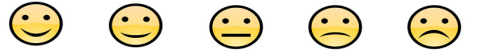  How do you feel about improving your life skill in the above areas?       
       Any additional comments? ___________________________________________________________________________________________________________________________________________________________________________________________________________________________________________________________________________________________________________________________________________________________________________________________________________________________________________________________________________________________________________________________________________________________________________________________________________________________________________________________________________________________________________________________________________________________________________________________________________________________________________________________________________________________________________________________________________________________________________________________________________________________________________________________________________________________________________________________________________________________________________________________________________________________________________________________________________________________________________________________________________________________________________________________________________________________________________________________________________________________________________________________________________________________________________________________________________________________________________________________________________________________________________________________________________________________________________________________________________________________________________________________________________Leadership Development Program  Pre Self Evaluation of Life Skills                 I am able to..            I am able to..            I am able to.. ...build relationships? 1		2 		 3		 4		 5No, not at all	No, not really	I am not sure	Yes, a little          Yes, a lot   
            1		2 		 3		 4		 5No, not at all	No, not really	I am not sure	Yes, a little          Yes, a lot   
            …self-evaluate?  1		2 		 3		 4		 5No, not at all	No, not really	I am not sure	Yes, a little          Yes, a lot    1		2 		 3		 4		 5No, not at all	No, not really	I am not sure	Yes, a little          Yes, a lot   …actively listen? 1		2 		 3		 4		 5No, not at all	No, not really	I am not sure	Yes, a little          Yes, a lot   							 1		2 		 3		 4		 5No, not at all	No, not really	I am not sure	Yes, a little          Yes, a lot   							…problem solve? 1		2 		 3		 4		 5No, not at all	No, not really	I am not sure	Yes, a little          Yes, a lot   							 1		2 		 3		 4		 5No, not at all	No, not really	I am not sure	Yes, a little          Yes, a lot   							…be a strong self-leader? 1		2 		 3		 4		 5No, not at all	No, not really	I am not sure	Yes, a little          Yes, a lot   							 1		2 		 3		 4		 5No, not at all	No, not really	I am not sure	Yes, a little          Yes, a lot   							 …be a strong team leader? 1		2 		 3		 4		 5No, not at all	No, not really	I am not sure	Yes, a little          Yes, a lot   							 1		2 		 3		 4		 5No, not at all	No, not really	I am not sure	Yes, a little          Yes, a lot   							…communicate clearly? 1		2 		 3		 4		 5No, not at all	No, not really	I am not sure	Yes, a little          Yes, a lot   							 1		2 		 3		 4		 5No, not at all	No, not really	I am not sure	Yes, a little          Yes, a lot   							…show and understanding of     trust/respect?   1		2 		 3		 4		 5No, not at all	No, not really	I am not sure	Yes, a little          Yes, a lot   							 1		2 		 3		 4		 5No, not at all	No, not really	I am not sure	Yes, a little          Yes, a lot   							 …negotiate in a team? 1		2 		 3		 4		 5No, not at all	No, not really	I am not sure	Yes, a little          Yes, a lot   							 1		2 		 3		 4		 5No, not at all	No, not really	I am not sure	Yes, a little          Yes, a lot   							…be a valuable team member? 1		2 		 3		 4		 5No, not at all	No, not really	I am not sure	Yes, a little          Yes, a lot   							 1		2 		 3		 4		 5No, not at all	No, not really	I am not sure	Yes, a little          Yes, a lot   							…understand how choices affect others? 1		2 		 3		 4		 5No, not at all	No, not really	I am not sure	Yes, a little          Yes, a lot   							 1		2 		 3		 4		 5No, not at all	No, not really	I am not sure	Yes, a little          Yes, a lot   							…apply appropriate assertiveness? 1		2 		 3		 4		 5No, not at all	No, not really	I am not sure	Yes, a little          Yes, a lot   							 1		2 		 3		 4		 5No, not at all	No, not really	I am not sure	Yes, a little          Yes, a lot   							 …accept responsibility for actions? 1		2 		 3		 4		 5No, not at all	No, not really	I am not sure	Yes, a little          Yes, a lot   							 1		2 		 3		 4		 5No, not at all	No, not really	I am not sure	Yes, a little          Yes, a lot   							…understand and read body language? 1		2 		 3		 4		 5No, not at all	No, not really	I am not sure	Yes, a little          Yes, a lot   							 1		2 		 3		 4		 5No, not at all	No, not really	I am not sure	Yes, a little          Yes, a lot   							…respect personal boundaries? 1		2 		 3		 4		 5No, not at all	No, not really	I am not sure	Yes, a little          Yes, a lot   							 1		2 		 3		 4		 5No, not at all	No, not really	I am not sure	Yes, a little          Yes, a lot   							